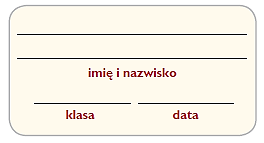 Zmiany w przemyśle 
Niemiec1. Podkreśl właściwe wyrażenia tak, aby schemat przedstawiał zmiany, które zaszły w przemyśle Niemiec w ciągu ostatnich kilkudziesięciu lat.2. Wymień trzy przykłady zagospodarowania terenów i budynków po zlikwidowanych kopalniach i hutach w Niemczech.___________________________________________________________________________________________________________________________________________________________________________________________________________________________________________________________________________________________________________________________